ПРОЕКТПриложениек постановлению администрациимуниципального образованияСеребрянское сельское поселениеЛужского муниципального районаЛенинградской областиот 20 декабря 2017 года № 205Программакомплексного развития систем коммунальной инфраструктурымуниципального образования Серебрянское сельское поселениеЛужского муниципального районаЛенинградской области1. Паспорт программыЦели и задачи совершенствования и развития коммунального  комплекса МО «Серебрянское сельское  поселение»Одним из основополагающих условий развития  поселения является обеспечение развития коммунальных систем и объектов в соответствии с потребностями жилищного и промышленного  строительства, повышение качества производимых для потребителей коммунальных услуг, улучшение экологической ситуации. Этапом, предшествующим разработке основных мероприятий Программы комплексного развития систем коммунальной инфраструктуры (далее – Программа), является проведение анализа и оценки социально-экономического и территориального развития пос. Серебрянский.Программа направлена на обеспечение надежного и устойчивого обслуживания потребителей коммунальными услугами, снижение износа объектов коммунальной инфраструктуры, модернизацию этих объектов путем внедрения ресурсо-энергосберегающих технологий, разработку и внедрение мер по стимулированию эффективного и рационального хозяйствования организаций коммунального комплекса, привлечение средств внебюджетных инвестиционных ресурсов.                               Основные цели и задачи и этапы реализации  программыОсновной целью Программы является создание условий для приведения объектов и сетей коммунальной инфраструктуры в соответствие со стандартами качества, обеспечивающими комфортные условия для проживания граждан и улучшения экологической обстановки на территории  муниципального образования  «Серебрянское сельское поселение».Программа комплексного развития систем коммунальной инфраструктуры муниципального образования «Серебрянское сельское поселение» направлена на снижение уровня износа, повышение качества предоставляемых коммунальных услуг, улучшение экологической ситуации.В рамках данной Программы должны быть созданы условия, обеспечивающие привлечение средств внебюджетных источников для модернизации объектов коммунальной инфраструктуры, а также сдерживание темпов роста тарифов на коммунальные услуги.                                 Основные задачи Программы: - обеспечение перспективной потребности потребителей поселения электро-, газо-, тепло-, водоснабжении и водоотведении, утилизации, обезвреживанию и захоронению твердых бытовых отходов.- обеспечение качественного и бесперебойное электро-, газо-, тепло-, водоснабжения и водоотведения потребителей поселения.- повышение энергетической эффективности и технического уровня объектов, входящих в состав систем электро-, газо-, тепло-, водоснабжения и водоотведения.- улучшение экологической ситуации на территории поселения.            - Оценка доступности для абонентов и потребителей платы за коммунальные услги, в том числе оценка совокупного платежа граждан за коммунальные услуги.Предусматривается оказание методического содействия предприятиям, оказывающим коммунальные услуги при осуществлении заимствований с целью модернизации объектов коммунальной инфраструктуры. Важным направлением для решения данной задачи является совершенствование системы тарифного регулирования в данном направлении. Бюджетные средства, направляемые на реализацию программы, должны быть предназначены для выполнения проектов модернизации объектов коммунальной инфраструктуры, связанных с реконструкцией существующих объектов (с высоким уровнем износа), а также со строительством новых объектов, направленных на замену объектов с высоким уровнем износа.                            Сроки и этапы реализации программы.Сроки и этапы реализации программы соответствуют этапам территориального планирования, установленным генеральным планом поселенияОбщая характеристика  Серебрянское сельское поселение – муниципальное образование, расположенное в южной части Лужского муниципального района Ленинградской области с административным центром в пос. Серебрянский. Административный центр расположен в 35 км к юго-западу от административного центра Лужского муниципального района г. Луга и в 160 км от Санкт-Петербурга. С севера поселение граничит с Лужским городским поселением; с юго-востока- с Ретюнским сельским поселением; с запада с Волошовским сельским поселением; на юге и юго-западе – с Псковской областью; на востоке - со Скребловским сельским поселением; на юго-востоке – с Ретюнским сельским поселением. В состав поселения входят следующие населенные пункты: пос. Серебрянский, дер. Алексеевка, дер. Бараново, дер. Вяжище, дер. Дёргово, дер. Дубровка, дер. Душилово, дер. Заполье, дер. Ильжо, дер. Малая Пустошка, дер. Новоселье, дер. Новые Полицы, дер. Овраги, дер. Пустошка, дер. Рябиновка, дер. Смерди, дер. Старые Полицы, дер. Ширенка, дер. Яконово.Общая площадь пос. Серебрянский в границах населенного пункта составляет 169,8 гаСуществующая численность населения пос. Серебрянский по состоянию на 01.01.2017 составляет 1487 чел.Назначение территорий в границах пос. Серебрянский определено исходя из их существующего использования (существующая застройка) и решений, содержащихся в утвержденной документации по планировке территории (территория комплексного освоения в целях жилищного строительства).           По территории Серебрянского сельского поселения с востока на запад проходит автомобильная дорога регионального значения Ретюнь - Волошово – Сара-Лог с подъездом к совхозу «Волошовский»; с севера на юг проходит автомобильная дорога регионального значения Городок - Ильжо – Серебрянка.Пос. Серебрянский является не только административным, но и общественно-деловым центром, центром системы расселения, сложившейся на территории поселения. В центральной части посёлка выделяется 4 массива среднеэтажной многоквартирной застройки. Кроме многоквартирных и индивидуальных жилых домов здесь расположены объекты общественно-делового назначения: администрация, амбулатория, почта, здание средней общеобразовательной школы, детского сада, спортивные объекты, магазины, объекты инженерной инфраструктуры: водонапорная башня, канализационная насосная станция и др. Жилищный фонд пос. Серебрянский представлен муниципальным и частным жилищным фондом. Общая площадь жилищного фонда по состоянию на 1.01.2015 составляет 28,67 тыс. м2. Средняя обеспеченность населения жилищным фондом – 18,8 м2/чел.Единой сформированной производственной территории в поселке нет. В границах пос. Серебрянский расположено промышленное предприятие ЗАО «Земляки».Производственная площадка ЗАО «Земляки» расположена по адресу: ул. Большая Клобутицкая, дом 3. Предприятие специализируется на изготовлении хлебобулочных и кондитерских изделий в объёме 1000 кг/сут.       Основные направления производственной деятельности на территории поселка – оптовая и розничная торговля, транспорт и связь, обрабатывающие производства (производство пищевых продуктов). К востоку от границы посёлка расположена территория канализационных очистных сооружений, территория сельскохозяйственного предприятия ООО «Серебрянка» (нефункционирующие коровники), угольная котельная, 2 скважины и водоочистные сооружения. К западной границе примыкает сельскохозяйственная ферма ООО «Сатис» (свинарники).Большая часть территории посёлка занята индивидуальными жилыми домами с приусадебными участками, а также огородами.В западной части посёлка и на юге от границ посёлка имеются кладбища.  Инженерная инфраструктура  Газоснабжение Природный сетевой газНаселение пос. Серебрянский не обеспечено сетевым природным газом. «Генеральной схемой газоснабжения и газификации Ленинградской области» до 2025 года строительство межпоселкового газопровода до пос. Серебрянский не запланировано.Сжиженный газМногоквартирные жилые дома в пос. Серебрянский (дома 1, 2, 3, 4, 5 по ул. Лужская и дом 25 по ул. Совхозная – 71,2 % от общего объёма жилого фонда) обеспечены емкостным сжиженным углеводородным газом. Количество газифицированных квартир составляет 381 шт., в которых проживает 708 человек.В районе среднеэтажной многоквартирной жилой зоны размещены 3 газовые установки. Протяжённость газораспределительных сетей составляет: 1,2 км (подземные) и 0,2 надземные.По данным ООО «ЛОГазинвест» (письмо № 459 от 10.06.2015), в 2013 году в пос. Серебрянский было потреблено 23,2 тонны ёмкостного сжиженного углеводородного газа, 0,2 тонны баллонного, в 2014 году – 17 тонн и 1,5 тонны соответственно.По сведениям ООО «ЛОГазинвест» планы по развитию сетей сжиженного газа и газификации сжиженным газом жилищного фонда и предприятий на территории сельского поселения отсутствуют. ЭлектроснабжениеИсточником питания распределительной сети 10(6) кВ на территории Серебрянского сельского поселения является ПС 110/35/10 кВ № 379 «Серебрянка» с трансформаторами мощностью 2х16 МВ∙А (год ввода в эксплуатацию – 1983 г.).Согласно данным ПАО «Ленэнерго» на 25.06.2015 текущий резерв мощности ПС 110/35/10 кВ № 379 «Серебрянка» составляет 1,51 МВ∙А, с учетом действующих договоров и заявок на технологическое присоединение -0,35 МВ∙А.Инвестиционными программами ПАО «Ленэнерго» запланирована реконструкция 110/35/10 кВ № 379 «Серебрянка» с установкой трансформаторов мощностью 2х25 МВ∙А (планируемый год ввода в эксплуатацию – 2019 г.). Тяговых подстанций ОАО «Российские железные дороги» на территории поселения нет.По территории Серебрянского сельского поселения проходят следующие воздушные линии электропередач :напряжением 110 кВ:ПС № 534 «Дзержинка» - ПС № 379 «Серебрянка» 20,9 км;ПС № 379 «Серебрянка» - ПС «Плюсса» 27,8 км.напряжением 35 кВ:ПС № 379 «Серебрянка» - ПС №42 «Ретюнь» 11,4 км;ПС № 379 «Серебрянка» - ПС «Белая Горка» 69,7 км.Электроснабжение поселения удовлетворительное, надежность электроснабжения обеспечивается.ВодоснабжениеЦентрализованным водоснабжением обеспечена многоквартирная жилая застройка, социально значимые объекты (школа, детский сад, здание бани, амбулатория, дом культуры и пр.) и часть индивидуальной жилой застройки пос. Серебрянский. Таблица 1. Санитарно-техническое состояние водозаборных скважин в пос. Серебрянский, принадлежащих МУП ЛМР «Лужский   водоканал»Для обеспечения водой необеспеченной централизованным водоснабжением части индивидуальной жилой застройки используется сеть водораспределительных колонок.Водоснабжение осуществляется из 3 водозаборов (таблица 1). Проектная производительность водозаборов 2,07 тыс. м3/сут. Фактическая производительность – 0,68 тыс. м3/сут.Из артезианских скважин вода подаётся на станцию обезжелезивания воды, далее подаётся непосредственно в водопроводную сеть. Снабжение абонентов холодной водой на хозяйственно-питьевые, производственные и противопожарные нужды осуществляется через систему трубопроводов. Система не закольцованная. Протяжённость водопроводных сетей составляет 5,92 км. Основной материал труб – чугун, полиэтилен и сталь. Диаметр водопровода варьируется от 50 мм до 150 мм. Процент износа – более 70 %. Проекты зон санитарной охраны артезианских скважин не разработаны. Ориентировочные размеры 1 пояса ЗСО – 30 м.В 2009 году в рамках программы «Чистая вода» за счет средств областного бюджета были реконструированы водозаборные сооружения с установкой водоочистной станции (станции обезжелезивания) в пос. Серебрянский, которая введена в эксплуатацию в декабре 2011 года и успешно эксплуатируется по настоящее время.В соответствии с Федеральным законом «О санитарно-эпидемиологическом благополучии населения» за качеством питьевой воды осуществляется производственный контроль, государственный и ведомственный санитарно-эпидемиологический надзор. Производственный контроль качества вод водоисточников и питьевой воды осуществляется химико-бактериологической лабораторией МУП ЛМР «Лужский водоканал». Производственный контроль качества воды водоисточников и питьевой воды, подаваемой в распределительную сеть, производится в испытательной лаборатории предприятия согласно требованиям СанПиН 2.1.4.1074-01 «Питьевая вода. Гигиенические требования к качеству воды централизованных систем питьевого водоснабжения. Контроль качества», СанПиН 2.1.4.1110-02 «Зоны санитарной охраны источников водоснабжения и водопроводов питьевого водоснабжения», ГОСТ 17.1.3.03-77 «Правила выбора и оценка качества источников централизованного хозяйственно-питьевого водоснабжения», СП 2.1.5.1059-01 «Гигиенические требования к охране подземных вод от загрязнений». Контроль проводится на основании разработанных, утвержденных и согласованных в установленном порядке рабочих программ исследования воды источников, обработанной питьевой воды и воды в распределительной сети по каждому водозабору отдельно.По результатам анализов питьевой воды, проводимых аккредитованной лабораторией ОАО «Лужский водоканал» в течение последних лет вода, добываемая из скважин, не соответствует требованиям СанПиН 2.1.4.1074-01 «Питьевая вода. Гигиенические требования к качеству воды централизованных систем питьевого водоснабжения. Контроль качества» по следующим показателям: мутность (водозабор № 3641: превышение допустимых норм в 10 раз), железо (водозабор № 3641: превышение допустимых норм в 9-10 раз).	  Водоотведение. Система водоотведения пос. Серебрянский представляет собой комплекс инженерных сооружений.В систему водоотведения входят: одиночная канализационная сеть – 2,97 км; канализационные насосные станции (КНС);очистные сооружения. Для пос. Серебрянский принята хозяйственно-бытовая система канализации, принимающая стоки от жителей, хозяйственно-бытовые стоки организаций.Из-за неразвитости системы ливневой канализации совместно с хозяйственно-бытовыми сточными водами от жилой застройки и организаций в систему канализации попадают поверхностные стоки (ливневые и талые воды).Диаметры трубопроводов водоотводящей сети – от 100 мм до 250 мм. Материал трубопроводов - бетон/керамика/чугун, год ввода в эксплуатацию - 1980 г.-1990 г.Все хозяйственно-бытовые сточные воды от населения, промышленных предприятий и других организаций сбрасываются в самотечные канализационные сети. Все собранные в канализационной сети стоки направляются на очистные сооружения. Очистка сточных вод пос. Серебрянский производится на биологической станции производственной мощностью 0,4 тыс. м3/сут (через аэротенки, затем производится сброс на иловые площадки). Фактический пропуск сточных вод составляет 47,480 тыс. м3/год (0,13 тыс. м3/сут). Год ввода очистных сооружений – 1986.Стоки, прошедшие полную биологическую очистку, доочистку и обеззараживание, направляются по мелиоративной канаве к выпуску в р. Серебрянка. Тип выпуска – береговой, сосредоточенный незатопленный.По данным эксплуатирующей организации МУП ЛМР «Лужский водоканал» (письмо от 4.06.2015 № 01-948), по состоянию на 1.01.2014 на иловых площадках очистных сооружений пос. Серебрянский находилось 44,2 тонны (по сухому веществу), за 2014 год образовалось 3,6 тонн осадка (по сухому веществу). Утилизация осадка не производилась. На 1.01.2015 на иловых картах 47,8 тонн осадка. Класс опасности осадка – 5. Проблема утилизации и размещения осадка остаётся нерешённой.Охват населения централизованной системой канализации составляет более 50 %. На территории, не охваченной канализацией, имеются выгреба и надворные уборные, откуда стоки вывозятся ассенизационным транспортом.ТеплоснабжениеЦентрализованным отоплением обеспечены многоквартирные жилые дома (13 домов) и социально значимые объекты пос. Серебрянский. Теплоснабжение жителей индивидуального жилого фонда осуществляется за счет индивидуального печного отопления. Источником теплоснабжения является угольная котельная. Установленная мощность котельной пос. Серебрянский 11 Гкал/ч, фактическая нагрузка составляет 3 Гкал/ч. В сутки расходуется от 15 до 25 тонн угля.Горячим водоснабжением обеспечивается муниципальное дошкольное образовательное учреждение «Детский сад № 25» (столовая) и 13 многоквартирных жилых домов.Загрузка котельной в самый холодный месяц не превышает 70 %.Протяженность тепловых сетей составляет в двухтрубном исполнении – 1,21 км. Средний физический износ оборудования и тепловых сетей более 80 %.Уровень потерь тепловой энергии в тепловых сетях составляет около 17 % от отпуска в сеть. Отопление в индивидуальной жилой застройке осуществляется при помощи печного отопления, и в некоторых случаях электроснабжения и индивидуальных котлов на жидком и твердом топливе. Централизованное горячее водоснабжение в постройках с печным отоплением отсутствует.На территории Серебрянского сельского поселения услуги теплоснабжения оказывает ООО «Лужское тепло». Объекты коммунальной инфраструктуры теплоснабжения обслуживаются ООО «Лужское тепло» на праве аренды.Система сбора и вывоза твердых бытовых отходовВ настоящее время утилизация бытовых отходов является острой проблемой не только на территории населённых пунктов Серебрянскго сельского поселения, но и Лужского муниципального района в целом. Единственным лицензированным объектом размещения ТБО и ПО Лужского муниципального района является полигон ООО «Авто-Беркут» (Мшинское сельское поселение), где происходит захоронение ТБО I–IV класса опасности, согласно имеющейся лицензии.        На территории Серебрянского сельского поселения отсутствуют земельные объекты, используемые для утилизации (захоронения) твердых бытовых отходов. Вывоз твердых бытовых отходов от населения Серебрянского сельского поселения производится МУП «Районное жилищно-коммунальное хозяйство». Всего на территории посёлка организовано 2 контейнерные площадки (таблица 3.).Таблица 3. Характеристика мусоросборников на контейнерных площадках для сбора ТБО на территории пос. СеребрянскийСистема сбора и вывоза крупногабаритных отходовСистема сбора КГО – контейнерная. Крупногабаритные отходы накапливаются в местах для сбора ТБО в контейнеры для сбора КГО объемом 14 м 3 , 10 м 3   и вывозятся специализирующейся организацией транспортом для вывоза коммунальных отходов. Сбор и вывоз жидких бытовых отходовВ пос. Серебрянский имеется централизованная система водоотведения. К ней подключены административные здания, амбулатория, баня, дом культуры, образовательные учреждения, многоквартирные жилые дома.Водоотведение осуществляется на канализационные очистные сооружения. Стоки, прошедшие полную биологическую очистку, доочистку и обеззараживание, направляются по мелиоративной канаве к выпуску в р. Серебрянка.Для сбора жидких коммунальных отходов в неканализованных многоквартирных домах пос. Серебрянский организованы выгребные ямы.Сбор и вывоз жидких бытовых отходов от неканализованных домовладений осуществляет МУП «Сигнал» по заявкам ООО «УК «РЖКС», администрации Серебрянского сельского поселения или физических лиц – владельцев частных домов. Отходы вывозятся на очистные сооружения, принадлежащие МУП ЛМР «Лужский Водоканал», г. Луга.Биологические и химические отходыК наиболее распространенному виду опасных отходов, образующихся как на предприятиях и организациях, так и в жилых домах, относятся отработанные ртутьсодержащие лампы. На территории Серебрянского сельского поселения сбор и транспортировку отработавших ресурс ртутьсодержащих приборов осуществляет ООО «Экологическое предприятие «Меркурий», имеющее лицензию на данный вид деятельности.По данным ГУЛО «Станция по борьбе с болезнями животных Лужского района» на территории Серебрянского сельского поселения расположены 2 объекта захоронения биологических отходов (таблица 4.).Таблица 4. Характеристика скотомогильниковОсновные проблемы и недостатки системы санитарной очистки Серебрянского сельского поселения:Учет объектов санитарной очистки ведется не в полном объеме.Система сбора и вывоза отходов потребления не отвечает санитарно-гигиеническим требованиям по ряду пунктов:отсутствуют объективные данные об объемах образующихся на территории поселения отходов потребления;не весь жилищный фонд охвачен организованной системой сбора и удаления отходов;периодичность удаления твердых бытовых отходов в теплое время года не соответствует санитарным правилам временного хранения отходов в мусоросборниках;на территории домовладений отсутствуют организованные места для сбора крупногабаритных отходов;не все организации охвачены договорами на вывоз отходов.Система уличной уборки: часть дорог поселения и внутридворовых территорий не соответствуют требованиям к эксплуатационному состоянию, допустимому по условиям обеспечения безопасности дорожного движения.В целях упорядочения процесса сбора и удаления отходов необходимо:– выбор и обоснование единой системы обращения с отходами и санитарной очистки территории в соответствии с санитарно-гигиеническими требованиями;– проведение обоснованных расчетов необходимого контейнерного парка с учётом перехода на селективный сбор ТБО, а также определение количества и месторасположения контейнерных площадок с соблюдением санитарно-гигиенических норм;– обустройство всех контейнерных площадок в соответствии санитарно-гигиеническим нормам;– определение мест временного хранения крупногабаритных отходов;– обоснование необходимых мощностей спецавтохозяйств по удалению твёрдых и жидких бытовых отходов и уборке территории; – полный охват предприятий и организаций договорами на вывоз отходов.Необходимо проведение работ по комплексному благоустройству населенных пунктов:– ремонт покрытий дорог, тротуаров, внутридворовых территорий;– обустройство газонов, цветников.Общая оценка экологической обстановкиНа территории пос. Серебрянский в целом сложилась относительно благоприятная экологическая обстановка, однако существенный вклад в её нарушение внесли многочисленные несанкционированные свалки, сбросы неочищенных сточных вод, а также рубки и поджоги лесных массивов.Уровень техногенного загрязнения, степень загрязнения вод, уровень негативного влияния лесоэксплуатации, изменённость ландшафтов остаётся на среднем уровне для всех населённых пунктов и прилегающим к ним территориям. Не менее важно выявление и ликвидация стихийных несанкционированных свалок, предотвращение незаконных вырубок и возгораний лесных массивов, решение проблем водоснабжения и водоотведения и соблюдение регламентов и режима установленных санитарно-защитных зон.Радиационный фон на территории пос. Серебрянский и прилежащих к нему территорий находится в пределах колебаний естественного фона и в среднем составляет 0,15-0,20 мкЗв/ч, что при низком уровне загрязнённости почв допускает возможность использования пищевых лесных ресурсов (ягоды, грибы) без риска для здоровья.   Жилищный фонд       Жилищный фонд пос. Серебрянский представлен муниципальным и частным жилищным фондом. Общая площадь жилищного фонда по состоянию на 1.01.2015 составляет 28,67 тыс. м2. Средняя обеспеченность населения жилищным фондом – 18,8 м2/чел.В структуре застройки выделяются (рисунок 1):индивидуальная жилая застройка – 242 индивидуальных жилых дома площадью 12,10 тыс. м2 (42,2 % от общей площади жилищного фонда);малоэтажная жилая застройка (1-2 этажа) - 26 домов на 160 квартир общей площадью 4,79 тыс. м2 (16,7 %);среднеэтажная жилая застройка (5 этажей) – 6 домов на 380 квартир общей площадью 11,79 тыс. м2 (41,1 %).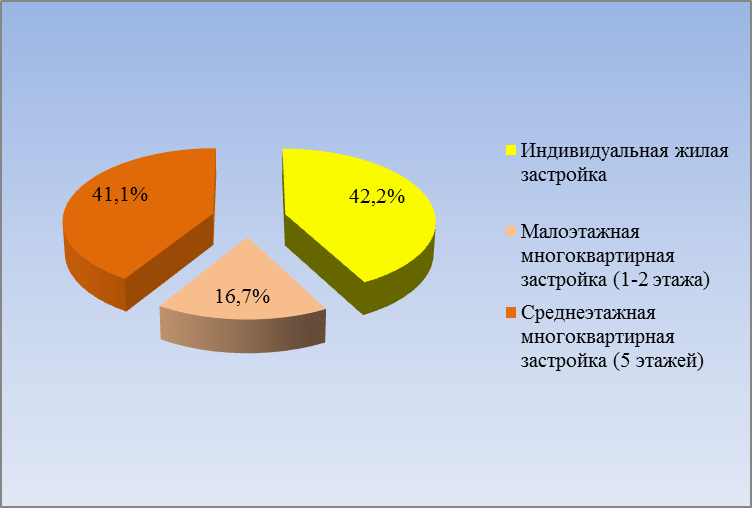 Рисунок 1. Структура застройки пос. СеребрянскийМногоквартирные дома обеспечены инженерной инфраструктурой:централизованным холодным водоснабжением обеспечены 12 многоквартирных домов (14,75 тыс. м2, что составляет 89 % от общей площади многоквартирного жилищного фонда посёлка), жители остальных многоквартирных домов используют водоразборные колонки;горячим водоснабжением обеспечены 6 5-этажных домов (11,79 тыс. м2, 71,2 %);теплоснабжением обеспечены 13 многоквартирных домов (14,6 тыс. м2, 88,1 %), остальные многоквартирные дома имеют печное отопление;канализацией обеспечены 13 многоквартирных домов (14,6 тыс. м2, 88,1 %), остальные многоквартирные дома имеют выгребные ямы;баллонным газом обеспечены 6 5-этажных домов (11,79 тыс. м2, 71,2 %).Индивидуальный жилищный фонд неблагоустроен (за исключением 2 домов по ул. Совхозная).Механизм реализации  программы и контроль за ходом ее выполненияРеализация Программы осуществляется Администрацией муниципального образования «Серебрянское сельское поселение».  Для решения задач программы предполагается использовать средства областного бюджета, средства местного бюджета.Пересмотр тарифов на ЖКУ производится в соответствии с действующим законодательством.	В рамках реализации данной программы в соответствии со стратегическими приоритетами развития муниципального образования «Серебрянское сельское поселение», основными направлениями сохранения и развития коммунальной инфраструктуры будет осуществляться мониторинг проведенных мероприятий и на основе этого осуществляется корректировка мероприятий Программы.Исполнителями программы являются администрация муниципального образования «Серебрянское сельское поселение» и организации коммунального комплекса.Контроль за реализацией Программы осуществляет по итогам каждого года Администрация муниципального образования «Серебрянское сельское поселение».Изменения в программе и сроки ее реализации, а также объемы финансирования из местного бюджета могут быть пересмотрены Администрацией поселения по ее инициативе или по предложению организаций коммунального комплекса в части изменения сроков реализации и мероприятий программы.Оценка эффективности реализации программыОсновными результатами реализации мероприятий в сфере ЖКХ  являются:- модернизация и обновление коммунальной инфраструктуры поселения; - снижение  эксплуатационных затрат предприятий ЖКХ; - улучшение качественных показателей  воды;- устранение причин возникновения аварийных ситуаций, угрожающих жизнедеятельности человека;Наиболее важными конечными результатами реализации программы являются:- снижение уровня износа объектов коммунальной инфраструктуры;- снижение количества потерь воды;- снижение количества потерь тепловой энергии;- повышение качества предоставляемых услуг жилищно-коммунального комплекса;- обеспечение надлежащего сбора и утилизации твердых и жидких бытовых отходов;- улучшение санитарного состояния территорий поселения;- улучшение экологического состояния  окружающей средыРазвитие жилищного строительства	На основании анализа современного использования территорий, находящихся в пределах существующих границ пос. Серебрянский, можно сделать вывод, что потребность в территориях может быть удовлетворена без изменения существующих границ, это положение подтверждается также результатами комплексной оценки территории. Однако, за пределами границы пос. Серебрянский расположены сложившиеся жилые зоны среднеэтажной многоквартирной застройки, а также общественно-деловые зоны, в которых размещаются школа, детский сад и другие объекты повседневного обслуживания, которые необходимо включать в границу населённого пункта.Для жилищного освоения предлагается 3 площадки общей площадью 23,95 га: юго-западная (11,2 га), восточная (7,83 га) и южная (4,92 га). Здесь будет развиваться индивидуальное жилищное строительство. Для обеспечения транспортных связей потребуется совершенствование улично-дорожной сети.Территорию северо-западной обособленной части посёлка планируется использовать в качестве промышленной зоны (9,45 га) для размещения на ней предприятия пищевой промышленности по переработке сельскохозяйственной продукции.Центральная часть посёлка, где расположены многоквартирные жилые дома, общественно-деловые объекты, здание администрации, объекты социальной и коммунально-бытовой инфраструктуры, не претерпит существенных изменений.В настоящее время обеспеченность населения общей жилой площадью по пос. Серебрянский составляет 18,8 м2/чел., при этом обеспеченность населения площадью жилищного фонда на 1 человека в районах малоэтажной жилой застройки составляет 45,2 м2/чел. Доведение показателей жилищной обеспеченности в целом по пос. Серебрянский до нормативных показателей затруднено из-за ограниченности территориальных ресурсов посёлка. Так при численности населения к 2025 году 1650 человек, общий объём жилищного фонда должен составлять 57,75 тыс. м2, что в 2 раза больше фактического объёма существующего жилищного фонда. Основными задачами в рамках развития жилищного строительства будут являться:выделение жилья для граждан, нуждающихся в улучшении жилищных условий; строительство нового муниципального жилищного фонда;поддержание сохраняемого муниципального жилищного фонда в хорошем состоянии путем своевременного проведения капитальных и косметических ремонтов;определение и выделение земельных участков заинтересованным лицам для развития жилищного строительства;создание условий для реализации областного закона от 14.10.2008 года № 105-оз «О бесплатном предоставлении отдельным категориям граждан земельных участков для индивидуального жилищного строительства на территории Ленинградской области»;увеличение обеспеченности населения жилищным фондом.Размещение объектов инженерной инфраструктуры  Газоснабжение«Генеральной схемой газоснабжения и газификации Ленинградской области» до 2025 года газификация сетевым природным газом пос. Серебрянский не запланирована. Схемой территориального планирования Ленинградской области строительство межпоселкового газопровода до пос. Серебрянский также не запланировано.Согласно решениям схемы территориального планирования Лужского муниципального района на первую очередь предусматривается перевод котельной пос. Серебрянский, работающей на угле, на более экологичное топливо – сжиженный природный газ. Проектом планируется перевод потребителей (населения многоквартирных жилых домов) с сжиженного углеводородного газа на сжиженный природный газ. Для этого предлагается использовать существующие газовые установки и существующие распределительные газопроводы.Проектом предлагается на первую очередь газифицировать сжиженным природным газом существующие многоквартирные жилые дома по ул. Совхозной на нужды пищеприготовления. Для этого планируется строительство распределительного газопровода низкого давления от существующей сети до потребителей и подача газа от существующих газовых установок.В проекте выполнены расчеты потребления сжиженного природного газа населением на первую очередь и расчетный срок. Объемы газопотребления на территории пос. Серебрянский определены в соответствии с Региональными нормативами градостроительного проектирования Ленинградской области. Показатель потребления газа, м3/год на 1 чел, принят:при наличии централизованного горячего водоснабжения – 120.Расчет газопотребления коммунально-бытовыми потребителями на первую очередь и расчетный срок представлен в таблице 5.Таблица 5. Расчет газопотребления коммунально-бытовыми потребителями Развитие инфраструктуры газового хозяйства (прокладка газопроводов) должно решаться в увязке со сроками строительства новых объектов.За расчетный срок в сфере газоснабжения проектом предлагается газоснабжение пос. Серебрянский сетевым природным газом – обеспечение блок-модульной котельной, населения в многоквартирном жилищном фонде в целях пищеприготовления и населения в индивидуальном жилищном фонде в целях пищеприготовления и отопления.Данное решение (в части строительства межпоселкового газопровода) относится к полномочиям местного значения муниципального района и должно быть отражено в схеме территориального планирования Лужского муниципального района.Для обеспечения электроэнергией коммунально-бытовых потребителей проектом предлагается проведение следующих мероприятий местного значения поселения:на первую очередь (до 2025 года):разработать схему газификации пос. Серебрянский;строительство распределительного газопровода длиной 0,76 км для подачи сжиженного природного газа населению в многоквартирных жилых домах 7, 9, 11, 12, 13, 14, 15, 19, 19а по ул. Совхозной пос. Серебрянский.  ЭлектроснабжениеИнвестиционными программами ПАО «Ленэнерго» запланирована реконструкция ПС 110/35/10 кВ № 379 «Серебрянка» с установкой трансформаторов мощностью 2х25 МВ∙А (планируемый год ввода в эксплуатацию – 2019 г.). В проекте произведен расчет электрических нагрузок к 2025 г. и 2040 г. с учетом развития жилой застройки пос. Серебрянский. Электрические нагрузки жилищно-коммунального сектора рассчитаны по удельным нормам коммунально-бытового электропотребления на одного жителя. Нормы предусматривают электропотребление жилыми и общественными зданиями, предприятиями коммунально-бытового обслуживания, наружным освещением, системами водоснабжения и теплоснабжения.Расчетные электрические нагрузки определены в соответствии с РД 34.20.185-94 «Изменения и дополнения к Инструкции по проектированию городских электрических сетей» (таблица 6.). Расчёт электрических нагрузок на территориях проектируемой застройки индивидуальными жилыми домами производился с учётом пищеприготовления на электрических плитах мощностью до 10,5 кВт.Таблица 6. Электрические нагрузки коммунально-бытовых потребителей проектируемой жилой застройки пос. СеребрянскийВ сфере развития социальной инфраструктуры запланировано на первую очередь создание спортивного зала внутри существующего здания дома культуры. Данное мероприятие не создаст дополнительной электрической нагрузки.Таким образом, дополнительная электрическая нагрузка на шинах 6(10) кВ источников электроснабжения с учетом роста нагрузок в связи с запланированным жилищным и промышленным строительством составит:ПС № 379 «Серебрянка»: первая очередь – 0,25 МВ∙А, расчетный срок – 0,48 МВ∙А. Для обеспечения электроэнергией коммунально-бытовых потребителей пос. Серебрянский предлагается проведение следующих мероприятий местного значения поселения:на первую очередь (2025 года):реконструкция существующих воздушных линий 10 кВ, отслуживший срок службы и требующих замены, в параметрах ВЛ 20 кВ;строительство воздушных линий 10(20) кВ в параметрах ВЛ 20 кВ общей протяженностью 50 м и трансформаторной подстанции 10(20)/0,4 кВ мощностью 1х160 кВ∙А для обеспечения потребителей на территории проектируемой индивидуальной жилой застройки на участке восточнее ул. Лужская пос. Серебрянский;строительство воздушных линий 10(20) кВ в параметрах ВЛ 20 кВ общей протяженностью 20 м и трансформаторной подстанции 10(20)/0,4 кВ мощностью 1х160 кВ∙А для обеспечения потребителей на территории проектируемой индивидуальной жилой застройки на участке южнее ул. Малая Клобутицкая пос. Серебрянский;на расчётный срок (2040 года):перевод существующей распределительной сети 10 кВ на напряжение 20 кВ после реконструкции ПС № 42 Ретюнь в целях снижения потерь при передаче электроэнергии;строительство воздушных линий 10(20) кВ в параметрах ВЛ 20 кВ общей протяженностью 30 м и трансформаторной подстанции 10(20)/0,4 кВ мощностью 1х250 кВ∙А для обеспечения потребителей на территории проектируемой индивидуальной жилой застройки на участке юго-западнее ул. Большая Клобутицкая пос. Серебрянский.Теплоснабжение В настоящее время 13 многоквартирных жилых домов и объекты социальной инфраструктуры пос. Серебрянский обеспечены централизованным теплоснабжением. Не обеспечены централизованным теплоснабжением одноэтажные многоквартирные жилые дома (стены из шлакоблока - 11, 13, 15 по ул. Совхозная и 16 одноэтажных многоквартирных жилых домов (стены из дерева) по ул. Железнодорожная, ул. Лесная, ул. Транспортная и ул. Лужская. Согласно решениям схемы территориального планирования Лужского муниципального района на 1 очередь предусматривается перевод котельной пос. Серебрянский, работающей на угле, на более экологичное топливо – сжиженный природный газ.Поскольку основное развитие новых жилых зон планируется в параметрах малоэтажной индивидуальной жилой застройки, предлагается сохранение схемы централизованного теплоснабжения и горячего водоснабжения. При этом на первую очередь планируется подключение к сети централизованного теплоснабжения существующих одноэтажных многоквартирных жилых домов 11, 13, 15 по ул. Совхозная. Дополнительная расчетная тепловая выработка составит 0,1 МВт.Расчетная годовая выработка тепловой энергии котельной пос. Серебрянский составит 5,130 тыс. Гкал, в том числе отопление 4,61 тыс. Гкал и горячее водоснабжение 0,517 тыс. Гкал.Отопление индивидуальной жилой застройки пос. Серебрянский предполагается децентрализовано за счет индивидуальных котлов на жидком и твердом топливе, а также за счет печного отопления.В сфере теплоснабжения коммунально-бытовых потребителей Серебрянского сельского поселения предлагается проведение следующих мероприятий местного значения поселения:на первую очередь (до 2025 года):реконструкция сети централизованного теплоснабжения муниципального жилищного фонда и социально значимых объектов на участках существующей сети, отслуживших срок службы;строительство котельной, работающей на топале, на месте существующей угольной котельной и подключение к сети для теплоснабжения и горячего водоснабжения существующей жилой застройки пос. Серебрянский;демонтаж угольной котельной;строительство 130 м сети теплоснабжения для подключения существующих одноэтажных многоквартирных жилых домов 11, 13, 15 по ул. Совхозная пос. Серебрянский;на расчётный срок (2040 года):в связи с отсутствием планов по строительству многоквартирных жилых домов и социальных объектов и сохранением схемы централизованного теплоснабжения на расчетный срок предусматривается только текущий ремонт сети централизованного теплоснабжения на участках, отслуживших срок службы.Водоснабжение В качестве основных источников хозяйственно-питьевого водоснабжения предлагается продолжить эксплуатацию артезианских скважин. В соответствии с рекомендациями МУП ЛМР «Лужский водоканал» предлагается строительство водоочистных сооружений для существующих источников водоснабжения. Водоочистные сооружения планируется разместить на свободной от застройки территории в южной части ул. Лужская пос. Серебрянский.Также в соответствии с рекомендациями МУП ЛМР «Лужский водоканал» проектом предлагается тампонаж существующей артезианской скважины пос. Серебрянский № 3642. Артезианские скважины № 3641 и № 2574, не смотря на значительный срок их эксплуатации, рекомендуется продолжать использовать для хозяйственно-питьевых и производственных нужд.В соответствии с документами территориального планирования и социально-экономического развития Лужского муниципального района на территории Серебрянского сельского поселения планируется размещение спортивного зала в пос. Серебрянский. Проектом запланировано размещение данного спортивного зала в здании существующего дома культуры и подключение здания дома культуры к системе центрального водоснабжения. Расчетный расход воды по этому объекту составит: на первую очередь – 5,18 м3/сут, на расчетный срок – 5,18 м3/сут.В части развития системы водоснабжения потребителей пос. Серебрянский проектом предлагается строительство водопроводов вдоль улиц в существующей жилой застройке с установкой водоразборных колонок и строительство водопроводной сети вдоль проектируемых улиц в проектируемой индивидуальной жилой застройке с возможностью подключения жилых домов к сети централизованного водоснабжения: вдоль ул. Транспортная, ул. Малая Клобутицкая, ул. Лужская и ул. Большая Клобутицкая.Также проектом планируется централизованное водоснабжение предприятия ЗАО «Земляки», расположенного по ул. Большая Клобутицкая. Предприятие специализируется на изготовлении хлебобулочных и кондитерских изделий. Расчетный расход воды по этому объекту составит: на первую очередь – 5,0 м3/сут, на расчетный срок – 10,0 м3/сут.Объемы хозяйственно-питьевого водопотребления из систем централизованного водоснабжения поселения составят: на первую очередь – 87,66 тыс. м3/год, на расчетный срок 112,76 тыс. м3/год, в том числе населением - на первую очередь – 55,55 тыс. м3/год, на расчетный срок 75,65 тыс. м3/год.Среднесуточное водопотребление на хозяйственно-питьевые нужды из систем централизованного водоснабжения на 1 человека по пос. Серебрянский составят: на первую очередь – 93,07 л/сут, на расчетный срок 121,20 л/сут.Возможный водоотбор из существующих водозаборных сооружений (артезианские скважины № 3641 и № 2574) составляет 1382 м3/сут, что достаточно для обеспечения населения пос. Серебрянский питьевой водой. При этом необходимо установление зон санитарной охраны источника питьевого водоснабжения.В сфере развития системы водоснабжения проектом предлагается проведение следующих мероприятий:на первую очередь (до 2020 года): разработка проектов зон санитарной охраны источников водоснабжения;реконструкция сети централизованного водоснабжения муниципального жилищного фонда и социально значимых объектов на участках существующей сети, отслуживших срок службы; строительство 20 м водопроводных сетей для подключения здания дома культуры к системе центрального водоотведения пос. Серебрянский;строительство 450 м водопроводных сетей и водоразборных колонок для обеспечения территории существующей  индивидуальной и многоквартирной жилой застройки по ул. Транспортная пос. Серебрянский;строительство 680 м водопроводных сетей и водоразборных колонок для обеспечения территории существующей и проектируемой индивидуальной жилой застройки по ул. Лужская пос. Серебрянский;строительство 1840 м водопроводных сетей и водоразборных колонок для обеспечения территории существующей и проектируемой индивидуальной жилой застройки по ул. Малая Клобутицкая пос. Серебрянский;строительство 1900 м водопроводных сетей и водоразборных колонок для обеспечения территории существующей индивидуальной жилой застройки по ул. Большая Клобутицкая пос. Серебрянский;на расчётный срок (2040 года):строительство 730 м водопроводных сетей и водоразборных колонок для обеспечения территории существующей и проектируемой индивидуальной жилой застройки по ул. Большая Клобутицкая пос. Серебрянский.  Водоотведение. Дождевая канализация ВодоотведениеНа планируемый период до 2040 года предлагается сохранить существующую схему водоотведения пос. Серебрянский. При этом необходимо предусмотреть ремонт сетей централизованного водоотведения муниципального жилищного фонда и социально значимых объектов, на участках существующей сети, отслуживших срок службы.В соответствии с документами территориального планирования и социально-экономического развития Лужского муниципального района на территории Серебрянского сельского поселения планируется размещение спортивного зала в пос. Серебрянский. Проектом запланировано размещение данного спортивного зала в здании существующего дома культуры и подключение здания дома культуры к системе центрального водоотведения.Также на первую очередь планируется подключение к сети централизованного водоотведения существующих одноэтажных многоквартирных жилых домов 11, 13, 15 по ул. Совхозная. Для прочих территорий существующей и проектируемой жилой застройки Серебрянского сельского поселения на расчетный срок предлагается децентрализованная система водоотведения посредством установки локальных очистных сооружений хозяйственно-бытовых стоков на территории каждого домовладения.В соответствии с требованиями Региональных нормативов градостроительного проектирования Ленинградской области, расчетное удельное среднесуточное водоотведение бытовых сточных вод пос. Серебрянский принято равным удельному среднесуточному водопотреблению по территориям обеспеченным централизованным водоотведением: на 1 очередь – 0,14 тыс. м3/сут, на расчетный срок – 0,14 тыс. м3/сут.Мощность существующих канализационных очистных сооружений (400 м3/сут) позволяют принимать канализационные стоки в достаточных объемах, при этом необходимо проведение текущего ремонта.Дождевая канализацияВ районах существующей и планируемой индивидуальной жилой застройки населенного пункта целесообразно организовывать систему открытой дождевой канализации – с использованием открытых водоотводящих устройств (канав, кюветов, лотков).В сфере развития системы водоотведения проектом предлагается проведение следующих мероприятий:на первую очередь (до 2025 года): ремонт неисправных узлов канализационных очистных сооружений и строительство блока доочистки;строительство 220 м канализационных сетей для подключения здания дома культуры к системе центрального водоотведения пос. Серебрянский;строительство 120 м канализационных сетей для подключения к сети централизованного водоотведения существующих одноэтажных многоквартирных жилых домов 11, 13, 15 по ул. Совхозная;реконструкция сети централизованного водоотведения муниципального жилищного фонда и социально значимых объектов, на участках существующей сети, отслуживших срок службы. Наименование программыПрограмма комплексного развития систем коммунальной инфраструктуры муниципального образования Серебрянское сельское поселение Лужского муниципального района Ленинградской областиОснование для разработки программыГрадостроительный кодекс Российской ФедерацииПостановление Правительства Российской Федерации от 14 июня 2013 года № 502 «Об утверждении требований к программам комплексного развития систем коммунальной инфраструктуры поселений, городских округов»Постановление главы администрации муниципального образования Серебрянское сельское поселение Лужского муниципального района Ленингардской области «О подготовке программ комплексного развития поселения» от 20.12.2017 № 205Заказчик программыАдминистрация муниципального образования Серебрянское сельское поселение Лужского муниципального района Ленингардской областиАдрес: 188284, Ленинградская область, Лужский район, пос. Серебрянский, ул. Совхозная, д. 18аРазработчик программыАдминистрация муниципального образования Серебрянское сельское поселение Лужского муниципального района Ленинградской областиЦели программы1. Создание базового документа для дальнейшей разработки инвестиционных, производственных программ организаций коммунального комплекса муниципального образования Серебрянское сельское поселение.2. Разработка единого комплекса мероприятий, направленных на обеспечение оптимальных решений системных проблем в области функционирования и развития коммунальной инфраструктуры муниципального образования Серебрянское сельское поселение, в целях:•	повышения уровня надежности, качества и эффективности работы коммунального комплекса;•	обновления и модернизации основных фондов коммунального комплекса в соответствии с современными требованиями к технологии и качеству услуг и улучшения экологической ситуации.Задачи программы1. Инженерно-техническая оптимизация коммунальных систем.2. Взаимосвязанное перспективное планирование развития систем. 3. Обоснование мероприятий по комплексной реконструкции и модернизации системы коммунальной инфраструктуры.4. Повышение надежности систем и качества предоставления коммунальных услуг. 5. Совершенствование механизмов развития энергосбережения и повышение энергоэффективности коммунальной инфраструктуры муниципального образования. 6. Повышение инвестиционной привлекательности коммунальной инфраструктуры муниципального образования. 7. Обеспечение сбалансированности интересов субъектов коммунальной инфраструктуры и потребителей.Целевые показателиСистема теплоснабжения:•	аварийность системы теплоснабжения;•	уровень потерь тепловой энергии при транспортировке потребителям;•	удельный вес сетей, нуждающихся в замене;•	снижение удельных показателей расхода топлива и энергоемкости выработки тепловой энергии.Система водоснабжения:•	аварийность системы водоснабжения;•	обеспечение возможности подключения новых потребителей к системе водоснабжения;•	соответствие качества питьевой воды установленным требованиям на 100%;•	сокращение эксплуатационных затрат на материалы и энергию.Система водоотведения:•	аварийность системы водоотведения;•	удельный вес сетей, нуждающихся в замене;•	соответствие качества сточных вод установленным требованиям на 100%;Система электроснабжения:•	обеспечение возможности подключения объектов нового строительства.Система газоснабжения:•	обеспечение потребителей услугой газоснабжения.Система утилизации и захоронения ТБО:•	обеспечение процесса сортировки ТБО в размере 100% от объемов образования отходов на территории поселения;•	сокращение объема захораниваемых ТБО.Срок и этапы реализации программыСроки и этапы реализации программы соответствуют этапам территориального планирования, установленным генеральным планом поселенияОбъемы и источники финансирования программыОбъемы финансирования мероприятий программы за счет местного бюджета определяются решениями совета депутатов муниципального образования Серебрянское сельское поселение Лужского муниципального района Ленингрдской области при принятии местного бюджета на очередной финансовый год.Объемы финансирования мероприятий программы определяются в соответствии с государственными программами.Ожидаемые результаты реализации программыРазработка инвестиционных, производственных программ организаций коммунального комплекса№ п/пВодозаборная скважинаГод буренияГлубина, мИндекс водоносного горизонта, геологический разрез скважиныУдельный дебет, л/сВозможный водоотбор/ фактический водоотбор м3/сутМарка насосаЧастота отбора пробХарактеристика ЗСО, размерРекомендации по дальнейшему использованию1пос. Серебрянский, № 25741966140D2ar	12“(0,0-16,0); 6“(0,0-100,0); ф.к. 4“(90,0-143,0); р.ч. 4“(113,0-117,0; 120,0-127,0)0,4864/150ЭЦВ 6-10-110-30 м от водозабораДальнейшее использование для хозяйственно-питьевых и производственных нужд2пос. Серебрянский, № 36411987135D2ar14“(0,0-20,0); 8“(0,0-88,0); ф.к. 4“(117,1-133,1)0,2518/150ЭЦВ 6-10-110-30 м от водозабораДальнейшее использование для хозяйственно-питьевых и производственных нужд3пос. Серебрянский, № 36421988135D2ar14“(0,0-22,0); 8“(0,0-92,0); ф.к. 4“(107,0-132,0)0,3778/375ЭЦВ 8-25-1001 раз в квартал30 м от водозабораНерабочая, подлежит тампонажу№ п/пАдресКоличество установленных контейнеров, шт.Объем контейнеров, м3Периодичность уборки1Ул. Совхозная1510,7514,03 раза в неделю2Ул. Транспортная110,03 раза в неделюВСЕГО:ВСЕГО:1735,253 раза в неделюВладелец скотомогильникаРасстояние до ближайшегоРасстояние до ближайшегоРасстояние до ближайшегоРасстояние до ближайшегоРасстояние до ближайшегоВладелец скотомогильникаРасстояние до ближайшегоРасстояние до ближайшегоРасстояние до ближайшегоРасстояние до ближайшегоРасстояние до ближайшегоСостояниеВладелец скотомогильниканаселенного пункта и его наименование / кмфермы (комплекса), кмпастбища, кмводоема, кмдороги, кмСостояниеООО «Сатис» (отделение «Серебрянка»)пос. Серебрянский / 1,5--оз. Пагуба - 3-действующийООО «Серебрянка»пос. Серебрянский / 10,6-оз. Пагуба - 30,200законсервированНаселенный пунктПотребители2014 годПервая очередь, 2025 годРасчетный срок, 2040 годНаселенный пунктПотребителиСжиженный углеводородный газ, т/годСжиженный природный газ, т/годСжиженный природный газ, т/годпос. СеребрянскийНаселение, пищеприготовление18,581,7581,75пос. СеребрянскийНаселение, индивидуальное отопление---пос. СеребрянскийКотельные (отопление и горячее водоснабжение многоквартирных домов, социальных объектов)---Всего18,581,7581,75Населенный пунктЧисло домов, шт.Электрическая нагрузкаЭлектрическая нагрузкаНеобходимо размещение объектовНаселенный пунктЧисло домов, шт.активная, кВтполная, кВ∙АНеобходимо размещение объектов1 очередь (2025 г.)1 очередь (2025 г.)1 очередь (2025 г.)1 очередь (2025 г.)1 очередь (2025 г.)пос. Серебрянский:– участок восточнее ул. Лужская31136,4139,2строительство ТП 10(20) кВ 1х160 кВ∙А– участок южнее ул. Малая Клобутицкая20104,0106,1строительство ТП 10(20) кВ 1х160 кВ∙АВсего на 1 очередь:60240,4245,3Расчетный срок (2040 г.)Расчетный срок (2040 г.)Расчетный срок (2040 г.)Расчетный срок (2040 г.)Расчетный срок (2040 г.)– участок юго-западнее ул. Большая Клобутицкая59230,1234,8строительство ТП 10(20) кВ 1х250 кВ∙АВсего на расчетный срок:59230,1234,8ВСЕГО:470,5480,1